29/08/2023BionexoRESULTADO – TOMADA DE PREÇON° 2023148TP48042HEAPAO Instituto de Gestão e Humanização – IGH, entidade de direito privado e sem fins lucrativos,classificado como Organização Social, vem tornar público o resultado da Tomada de Preços, com afinalidade de adquirir bens, insumos e serviços para o HEAPA - Hospital Estadual de Aparecida deGoiânia, com endereço à Av. Diamante, s/n - St. Conde dos Arcos, Aparecida de Goiânia/GO, CEP:74.969-210.Bionexo do Brasil LtdaRelatório emitido em 29/08/2023 13:55CompradorIGH - HUAPA - HOSPITAL DE URGÊNCIA DE APARECIDA DE GOIÂNIA (11.858.570/0004-86)AV. DIAMANTE, ESQUINA C/ A RUA MUCURI, SN - JARDIM CONDE DOS ARCOS - APARECIDA DE GOIÂNIA, GO CEP:74969-210Relação de Itens (Confirmação)Pedido de Cotação : 304893647COTAÇÃO Nº 48042 - FORMULÁRIOS GRAFICOS - HEAPA AGO/2023Frete PróprioObservações: *PAGAMENTO: Somente a prazo e por meio de depósito em conta PJ do fornecedor. *FRETE: Só serãoaceitas propostas com frete CIF e para entrega no endereço: AV. DIAMANTE, ESQUINA C/ A RUA MUCURI, JARDIMCONDE DOS ARCOS, AP DE GOIÂNIA/GO CEP: 74969210, dia e horário especificado. *CERTIDÕES: As CertidõesMunicipal, Estadual de Goiás, Federal, FGTS e Trabalhista devem estar regulares desde a data da emissão da propostaaté a data do pagamento. *REGULAMENTO: O processo de compras obedecerá ao Regulamento de Compras do IGH,prevalecendo este em relação a estes termos em caso de divergência.Tipo de Cotação: Cotação NormalFornecedor : Todos os FornecedoresData de Confirmação : TodasFaturamentoMínimoValidade daPropostaCondições dePagamentoFornecedorPrazo de EntregaFrete ObservaçõesSebastiao Candido Ferreira DeOliveiraNOVA CRIXÁS - GOLivio Cesar Almeida Teixeira - nullliviocat@gmail.com3 dias apósconfirmação1R$ 100,000021/08/202330 ddlCIFnullMais informaçõesProgramaçãode EntregaPreçoUnitário FábricaPreçoProdutoCódigoFabricanteEmbalagem Fornecedor Comentário JustificativaRent(%) Quantidade Valor Total UsuárioBLOCODaniellyEvelynPereira DaDOCUMENTOINTERNO DETRANSFERNCIA5X21 1X0 OFFSET5 BLOCADO00X1  - SUZANO -DOCUMENTOINTERNO DETRANSFERNCIA 39902E AL -> BLOCO;SuprimaisSebastiaoCandidoFerreira DeOliveiranão atendeas condiçõesdeR$R$R$1-UNIDADEnull100 BlocoCruz110,0000 0,00001.000,00007100 FOLHASpagamento.29/08/2023112:26PLUG IMPRESSOSETIQUETAADESIVAVERMELHA 4X0CORES PAPELADESIVO  -SUZANO - PLUGIMPRESSOSDaniellyEvelynPereira DaCruzETIQUETAADESIVAVERMELHAMEDICAMENTODE ALTA;Suprimais,Hilton nãoatende ascondições depagamento.SebastiaoCandidoFerreira DeOliveiraR$R$R$23462749423074230942305---UNIDADEUNIDADEUNIDADEnullnullnull500 Bloco14,8000 0,00007.400,000029/08/202312:26VIGILANCIADaniellyEvelynPereira DaCruzETIQUETA KITACESSOVENOSOPERIFERICOAMARELO 4,5 X;SuprimaisADESIVOPERIFERICO4,5X3,5  - SUZANO- PLUG IMPRESSOSSebastiaoCandidoFerreira DeOliveiranão atendeas condiçõesdeR$R$R$500,00002000 Unidade0,2500 0,0000pagamento.29/08/20233,5 CM12:26DaniellyEvelynPereira DaCruzETIQUETA KITACESSOVENOSOPERIFERICOAZUL 4,5 X 3,5CM;SuprimaisADESIVOPERIFERICO4,5X3,5  - SUZANO- PLUG IMPRESSOSSebastiaoCandidoFerreira DeOliveiranão atendeas condiçõesdeR$R$R$500,00002000 Unidade0,2500 0,0000pagamento.29/08/202312:26DaniellyEvelynPereira DaCruzETIQUETA KITACESSOVENOSOPERIFERICOBRANCO 4,5 X;SuprimaisADESIVOPERIFERICO4,5X3,5  - SUZANO- PLUG IMPRESSOSSebastiaoCandidoFerreira DeOliveiranão atendeas condiçõesdeR$R$R$500,000056--UNIDADEUNIDADEnullnull2000 Unidade2000 Unidade0,2500 0,0000pagamento.29/08/20233,5 CM12:26ETIQUETA KIT 42317ACESSOADESIVOPERIFERICOSebastiaoCandido;Suprimaisnão atendeR$R$R$500,0000DaniellyEvelyn0,2500 0,0000https://bionexo.bionexo.com/jsp/RelatPDC/relat_adjudica.jsp1/2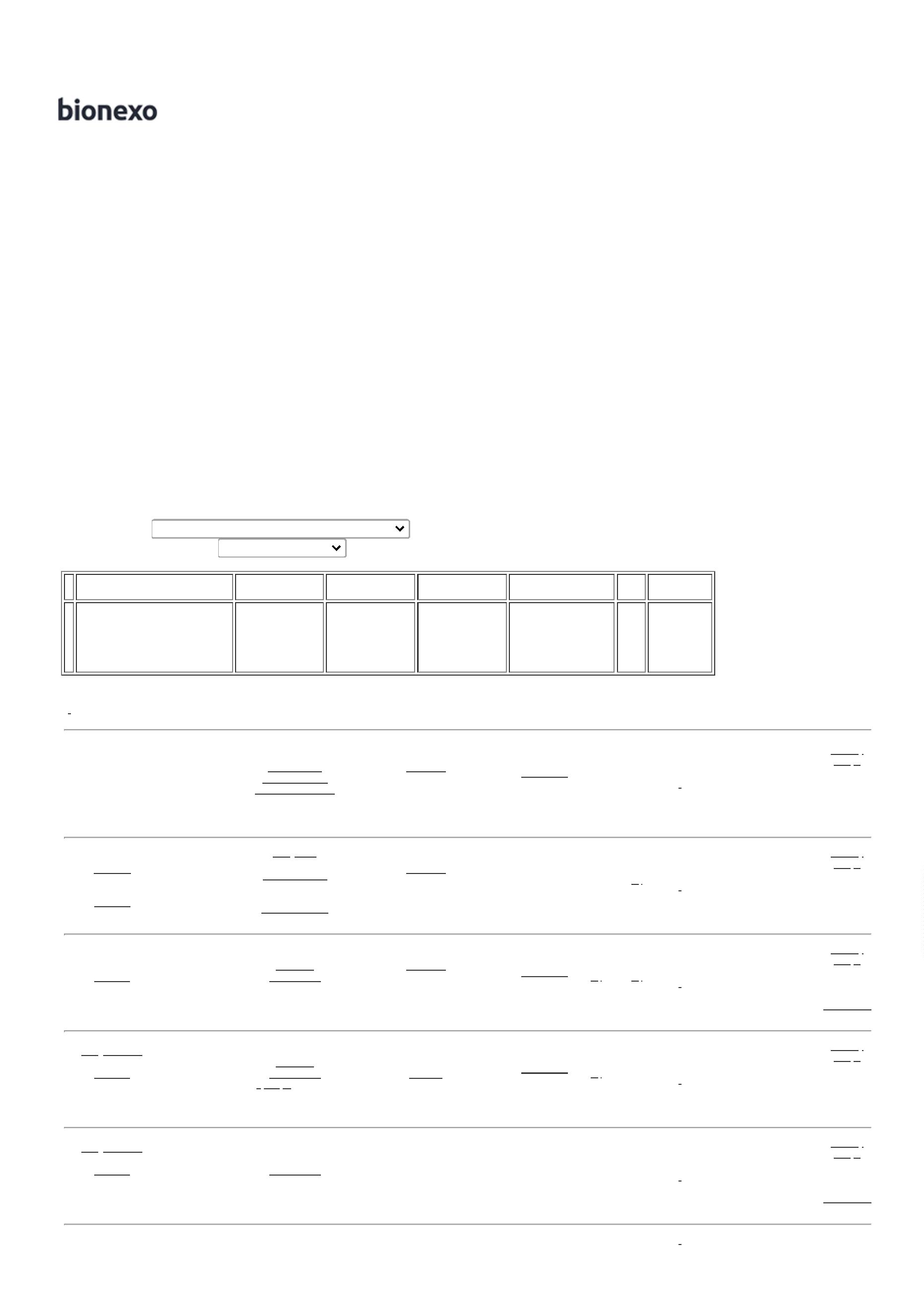 29/08/2023BionexoVENOSO4,5X3,5  - SUZANO- PLUG IMPRESSOSFerreira DeOliveiraas condiçõesPereira DaCruzPERIFERICOROSA 4,5 X 3,5CMdepagamento.29/08/202312:26DaniellyEvelynPereira DaCruzETIQUETA KITACESSOVENOSOPERIFERICOROXO 4,5 X 3,5CM;SuprimaisADESIVOPERIFERICO4,5X3,5  - SUZANO- PLUG IMPRESSOSSebastiaoCandidoFerreira DeOliveiranão atendeas condiçõesdeR$R$R$500,0000789423214231842319---UNIDADEUNIDADEUNIDADEnullnullnull2000 Unidade2000 Unidade2000 Unidade0,2500 0,0000pagamento.29/08/202312:26DaniellyEvelynPereira DaCruzETIQUETA KITACESSOVENOSOPERIFERICOVERDE 4,5 X;SuprimaisADESIVOPERIFERICO4,5X3,5  - SUZANO- PLUG IMPRESSOSSebastiaoCandidoFerreira DeOliveiranão atendeas condiçõesdeR$R$R$500,00000,2500 0,0000pagamento.29/08/20233,5 CM12:26DaniellyEvelynPereira DaCruzETIQUETA KITACESSOVENOSOPERIFERICOVERMELHO 4,5X 3,5 CM;SuprimaisADESIVOPERIFERICO4,5X3,5  - SUZANO- PLUG IMPRESSOSSebastiaoCandidoFerreira DeOliveiranão atendeas condiçõesdeR$R$R$500,00000,2500 0,0000pagamento.29/08/202312:26BLOCO DECOMPARECIMENTONO FORMATOI15X21 1X0 CORSULFITE 75BLOCADO 100X1 -SUZANO - PLUGIMPRESSOSDaniellyEvelynPereira DaCruz;SuprimaisNOTIFICACAODE RECEITATAMANHO 146X 21 - BLOCOSebastiaoCandidoFerreira DeOliveiranão atendeas condiçõesdeR$R$R$1039857-UNIDADEnull100 Bloco10,0000 0,00001.000,0000pagamento.29/08/202312:26ADESIVO ROTULODE SORO PAPELADESIVO 1X0 COR9.5X8 CM EMPAPEL ADESIVO, -SUZANO - PLUGIMPRESSOSDaniellyEvelynPereira DaCruz;Suprimaisnão atendeas condiçõesdeSebastiaoCandidoFerreira DeOliveiraROTULO DESOROR$R$R$900,00001140901-UNIDADEnull300 Unidade3,0000 0,0000pagamento.29/08/202312:26TotalParcial:R$115000.05000.013.800,0000Total de Itens da Cotação: 11Total de Itens Impressos: 11TotalGeral:R$13.800,0000Clique aqui para geração de relatório completo com quebra de páginahttps://bionexo.bionexo.com/jsp/RelatPDC/relat_adjudica.jsp2/2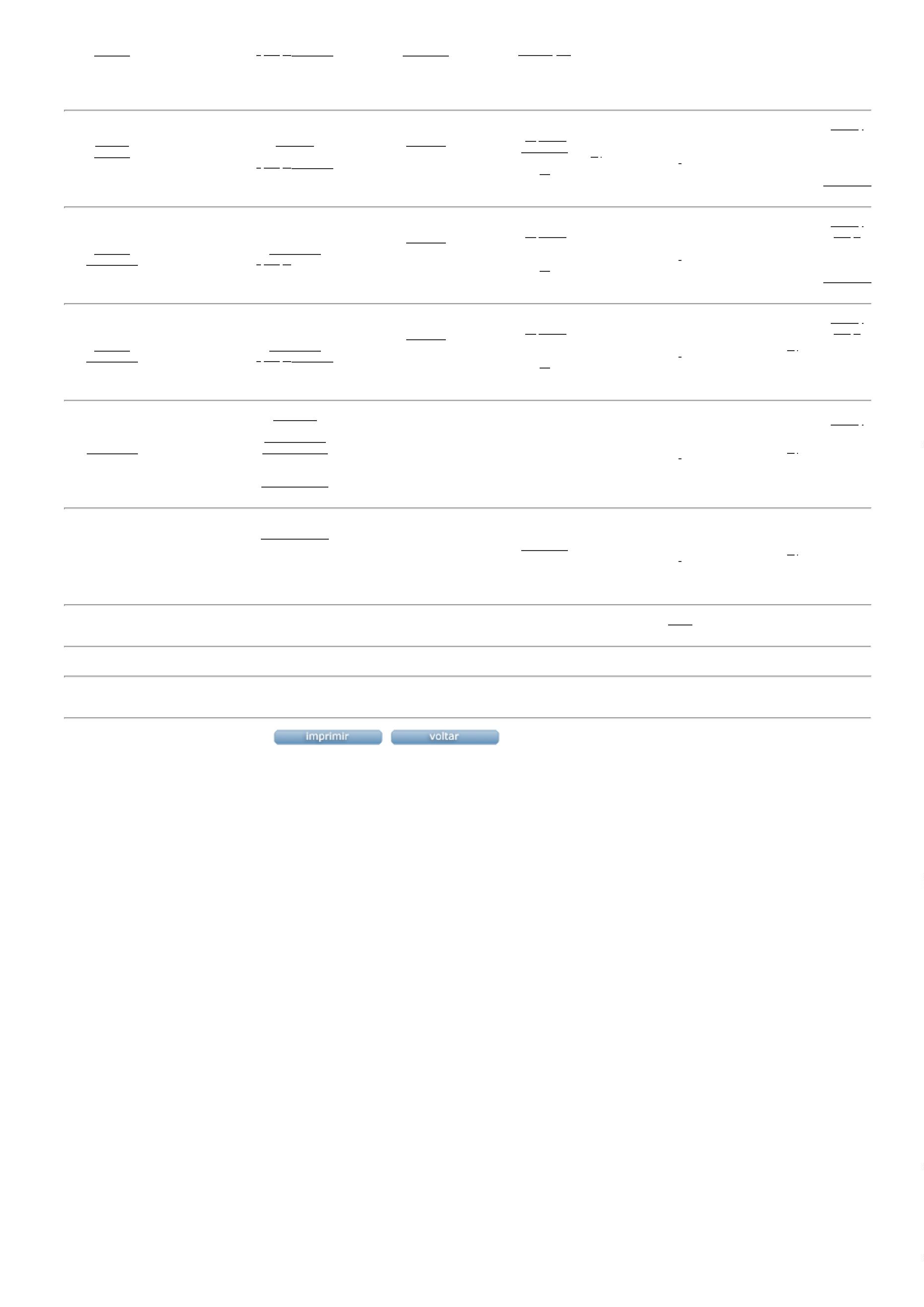 